International Day at St. Jude Regional Catholic School! We need your help!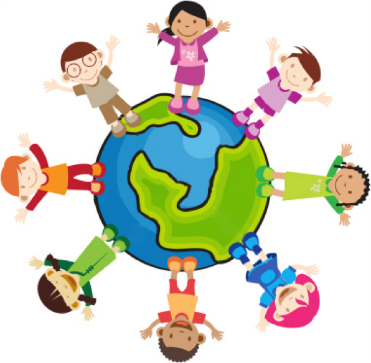 International Day is on: Friday Jan. 31 (The last day of Catholic Schools Week) - and we want YOU to help by representing your country! We are asking parents to set up booths that represent the country you come from. The booth will contain different items from your country (flags, posters, photographs, art, etc.) We are also asking that you bring samples of food from your country for the students to try at International Day (small appetizers, small desserts). Students will learn about your culture, and sample the different foods from all over the world! We also need parents to volunteer to run the country booths that represent the country their children studied in their individual homerooms.  This would involve the parents working with the classroom teachers. Please let Mrs. Balog know if you can volunteer to run a booth to represent your country. Parents can earn volunteer hours for setting up/ running a country booth. This will be a fun community event for the parents and kids! Please email Mrs. Balog at: Katharine.Balog@stjuderockville.org and let her know what country you would like to represent, and how you would like to help. Thank you! Family Name and Email:____________________________________________________________My children are in the following grades:_______________________________________________I would like to volunteer to: (Please circle all that apply)*Run a country booth (please indicate which country you would like to represent): ___________________________________________________________________*Volunteer at International day   *Clean-up after the event   *Donate food   *Perform at International Day. 